APPLICATION 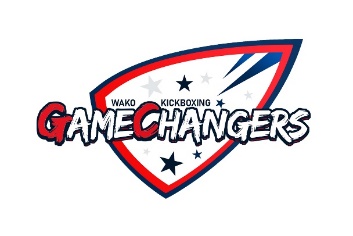 FORM The National Federation of the applicant must fill in and send the enclosed form (in Word) to info@wako.sportAPPLICATION FORM Please fill in all necessary information in the below columns. Name and surname of the applicant;E-mail of the applicant; Member of National federation (Country);Languages spoken by the applicant;What is your main motivation for the application; Best 3 results in international competition (if any);Best 3 results in national competition; Education; My volunteer engagement;Any other relevant information;We, the signatories, confirm all information to be correct and we are aware of the basic conditions. We understand that if the applicant is chosen to be part of the program, we need to sign a binding contract.info@wako.sport WHAT IS THE WAKO GAMECHANGERS?WAKO GameChangers (WGC) is a new development concept in WAKO. It is established under the Athlete Corner umbrella, WAKOs learn and share concept and it is built on the pillar to educate and develop future leaders in our sport. In addition, the concept is meant to improve the culture, to trigger the pride and curiosity among the WAKO youth and to act preventive. The future generation is the asset to secure a sustainable development of WAKO as a whole. The WGC are designed as a management development program to learn about WAKO, international sport and the Olympic movement. It is also meant to strengthen good governance, transparency, integrity, involvement and communication. To support potential and future leaders in Sport.We search for 4 male and 4 female ambassadors preferably between 20-30 years who are part of a WAKO national federation. It is positive that the applicants are an active or a former athlete with international participation for a number of years. The applicant needs to speak English and it is recommended that he/she has or has had an academic background, most preferably in sport.CONDITIONS IF THE CANDIDATE IS PICKED TO BE PART OF THE PROGRAMThe program will be divided between physical presence and digital lectures. There will be 1-2 physical workshops and 3-4 Virtual workshops and webinars during the yearly program.National transport, flights and pocket money for physical meetings need to be paid by the national federation. Accommodation for physical meetings will be covered by WAKO.The WGC is a binding commitment for the participant and the commitment must be for the entire program period. During the program the participants will also be dedicated ambassadors and a key in WAKO communication. If the applicant withdraws from the program after the start of the program the national federation will be invoiced for WAKO costs. A contract between WAKO, NF and the participant will regulate the full obligations signed and approved by all parties.We only allow 1 application per country and the nomination needs to be sent from the National Federation. We do not allow applications from any individual directly. Deadline for application is 10 May 2023.APPROX MODULESSport managementGood governanceAccountabilityFair PlayEthics and integritySport juridical principlesRules, regulations and policiesEqualityAntidopingMedical and preventionInvolvement of athletesSocial inclusionCoachingEffective CommunicationOlympismStrategic ThinkingSetting smart goalsDistraction managementApplication deadline is; Within 10 MayEvaluation in WAKO will be until;Within 1 June A final reply to the applicants will be done within; Within 10 JuneAnnouncement will be done;Within 11 JuneStart of programAugustMy main motivation to be part of the WAKO GameChangers program is;YearCompetitionResultYearCompetitionResultWhat is your academic background? Are you educated? - Coach, medicine, management, economy, Legal. How many years of education?  Have you finished?Been part of boards, committees, active as referee or othersDo you feel to add information of relevance for the application?Signature of applicantSignature of National Federation representative